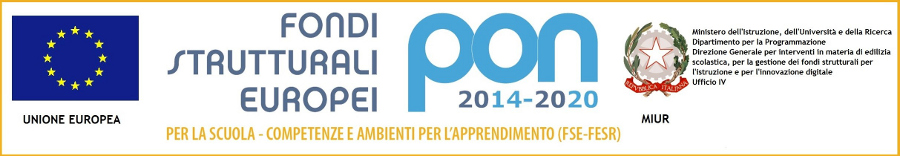 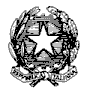 Ministero dell’Istruzione, dell’Università e della Ricerca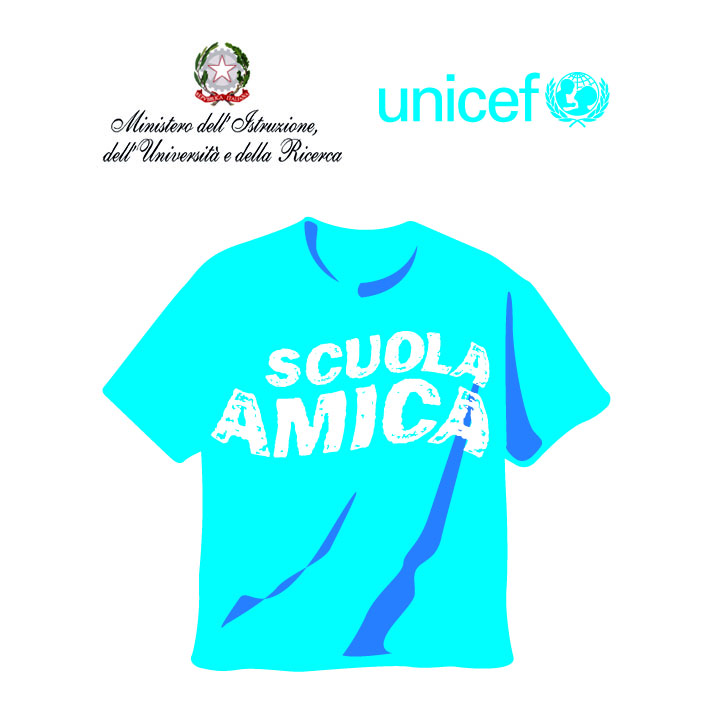 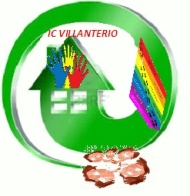 ISTITUTO COMPRENSIVO VIA NOVARIA - VILLANTERIOVia Novaria, 3 - 27019  - VILLANTERIO  (PV)  - CF: 90007680185Tel. 0382/974008  E-mail Segreteria: pvic813007@istruzione.it -  PEC: pvic813007@pec.istruzione.it E-mail Dirigente Scolastico: dirigente@icvillanterio.edu.itREFERENTI COVID DI PLESSOREFERENTI COVID DI PLESSOREFERENTI COVID DI PLESSOREFERENTI COVID DI PLESSOREFERENTI COVID DI PLESSOREFERENTI COVID DI PLESSOGARLASCHELLI – DADAPrim. CopianoALOTTO – FAGAPrim. GerenzagoDELLEDONNE – CODECA’Prim. InvernoRANCATI – ROSSETTIPrim MaghernoFORTE – REPrim. MarzanoGANDOLFI – D’OCAPrim. Miradolo LOSAPIO – IUORIOPrim. VillanterioRIZZI – BONIZZONIPrim. VistarinoSANTORO – POLIDOROSec. VillanterioGAMBETTINO – UGGEìSec. Miradolo RONCHI – BUTTINI Sec. Magherno